Investing for Success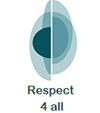 Under this agreement for 2023Dysart State High School will receive $ 104,026Ensure teachers and teacher aides are building capacity to manage behaviour in classrooms to ensure a safe and supportive classroom environment for students ready to  learn.Reduce the percentage of Student Disciplinary Absences (SDA) by 20% in 2023  To assist teachers and students, through additional teacher aide support in class, to support students accessing the Australian Curriculum, specifically through improvement in literacy and numeracy skills.Build the capacity of all teachers to implement, with a focus on beginning and early Career teachers, the 2022 Australian Curriculum, assessment, reporting and planning framework.  To improve consistent application and scaffolding of the Australian Curriculum across all subject areas from Year 7 to Year 12 Increase the percentage of students who achieve at a ‘C level or higher’ to 80% across key learning areas in Years 7–10; English, Mathematics, and Science (STEM). Our explicit improvement agenda for 2023 is: Every student engaged:Implement new whole school behaviour expectations and build capacity of all staff in Dr Caroline Blackley Four Dimensions (4D) to improve consistency of behaviour management across the school.Increased allocation of the Youth Support Coordinator (YSC) position to enhance student connectedness to schooling through their social and emotional wellbeing, leading to greater intellectual engagement.Engage staff and students in PBL iniatives married with Dr Caroline Blackley Four Dimensions (4D) to provide staff and students tools to engage and learn in a safe , calm environment.Every student literate:Implement school-wide Explicit Literacy and Numeracy practices and build the capacity of teacher aides to know and understand the Explicit Literacy and Numeracy practices in all learning areas.Expert Teaching Team:To consistently implement whole school curriculum, assessment and reporting plan with three levels of planning: provision of whole curriculum; year and/or band plans for each learning area; & unit plans (3 Levels of Planning) Tracking and monitoring Marker Students across the school Yr. 7 – 12 to ensure our Annual Improvement Plan (AIP) goals and targets are on track and student improvement is occurring.Guiding Frameworks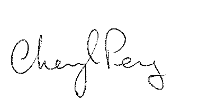  15th February 2023This funding will be used toOur initiatives include2020 – 2023 State School Strategy – Department of Education Dr Caroline Blackley Four Dimensions G8T Teaching Solutions (Bill Schneid) Leading Collaborative learning (Sharratt & Planche)Clarity (Sharratt)Visible Learning for Teachers (Hattie)Visible Learning for Literacy (Fisher, Frey & Hattie)Systems Leadership (Macdonald, Burke & Stewart)Dare to Lead (Brene’ Brown)The Leadership Coaching Guide (O’Bree)Our school will improve student outcomes byOur school will improve student outcomes byOur school will improve student outcomes byOur school will improve student outcomes byEvery student engaged: Embed whole school staff training in Dr Caroline Blackley Four Dimensions professional development workshops and observations across the whole school.  (Whole School Observations Sweep each Term, plus Level 1 training to all teachers and teacher aides)Embed PBL committee and iniatives across the whole school including training and rewards $20 000 $5 000Every student engaged: Increase Youth Support Coordinator hours from 0.2 to 0.6 FTE. Facilitate social and emotional wellbeing programs; Love Bites, Rock and Water & RAGE program for disengaged and/or students at risk of disengagement (Junior Secondary students).$15,383 Every student literate:Additional Teacher Aides hours to support literacy and numeracy programs access across the school Focused professional development to build literacy and numeracy skills and strategies to build student capabilities to engage in the curriculum $58,341  Expert Teaching Team: District Relief Teacher (DRT) hours to support teachers to plan and implement Australian Curriculum and the implementation of three Levels of Planning across the school. Provide quality professional development and coaching for all staff including middle management leaders.$5,302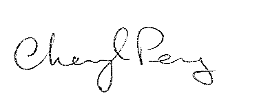           Cherryl Perry          Principal          Dysart State High School    Michael De’Ath    Director-General    Department of Education